FICHE OUTIL : LE TAUX DE VARIATION et LE COEFFICIENT MULTIPLICATEURObjectifs de savoir-faire : calculer, lire et interpréter une variation à l’aide :- d’un taux de variation- d’un un coefficient multiplicateurPour mesurer l’évolution d’une variable, on peut calculer sa variation absolue (en centaines, en milliers etc.) ou sa variation relative qui permet de mesurer l’ampleur du phénomène par rapport à sa valeur de départ. Deux outils permettent de l’exprimer : le taux de variation et le coefficient multiplicateur.Outil n°1 : le taux de variation (également appelé pourcentage d’évolution ou taux d’évolution)Un taux de variation permet de mesurer l’évolution d’une variable par rapport à une valeur de départ. Il s’exprime en pourcentages de la valeur de départ.Mode de calcul :  x100Exemple : il y avait l’année dernière 1700 élèves dans le lycée, il y en a cette année 2200.Interprétation : entre l’année dernière et cette année, le nombre d’élèves a augmenté de 29,4%.Pour interpréter le taux de variation, il faut observer son signe : Si le taux de variation est positif, alors la variable a augmenté de x%.Si le taux de variation est négatif, alors la variable a baissé de x%.Si le taux de variation est nul, alors la variable a stagné.Outil n°2  : le coefficient multiplicateurLe coefficient multiplicateur n’a pas d’unité et exprime par combien la valeur de départ a été multipliée entre deux dates.Mode de calcul : Interprétation : s’il est supérieur à 1, alors la variable a augmenté, s’il est inférieur à 1, la variable a baissé.Reprenons notre exemple : il y avait l’année dernière 1700 élèves dans le lycée, il y en a cette année 2200.Interprétation : entre l’année dernière et cette année, le nombre d’élèves a été multiplié par 1,29.Comment choisir le bon indicateur ?Lorsque la variable étudiée a plus que doublé, il est plus pertinent d’utiliser le coefficient multiplicateur.Application : Les entreprises réalisent-elles toujours des bénéfices ?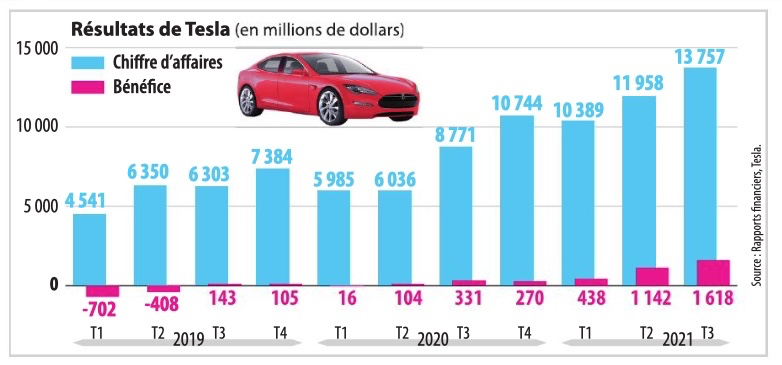 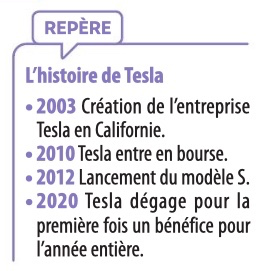 Source : Rapports financiers, TeslaQ1 Quelle est la situation de l’entreprise Tesla au 1er trimestre 2019 ? Prouvez votre réponse par des données chiffrées.Q2 Complétez le tableau ci-dessous afin de mesurer l’évolution du chiffre d’affaires et du bénéfice de l’entreprise entre le 3ème trimestre 2019 et le 3ème trimestre 2021 :Q3 A partir de quand Tesla devient-elle bénéficiaire ?Q4 Comment expliquez-vous cela ?Chiffre d’affairesBénéficeTaux de variationCalculTaux de variationInterprétationCoefficient multiplicateurCalculCoefficient multiplicateurInterprétation